Логопедическое занятие.20.04.20. Группа  8 ( ОВЗ 2 классы)Тема : " Дифференциация  В - Ф в  связных текстах."ВЫПОЛНИ ЗАДАНИЕ: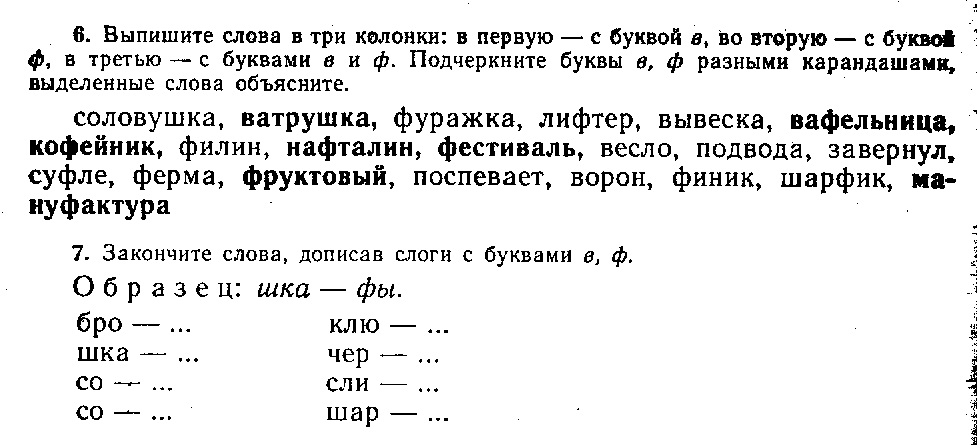 